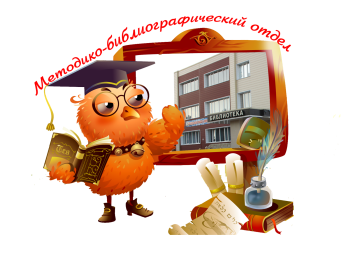 Методико-библиографический отделМБУК «Ленинградская межпоселенческая библиотека»Перспективный план мероприятий МБУК «ЛМБ» на 2015 год(аналитический обзор)О.В. Полиенко, заведующий МБОст. Ленинградская2015 годДобрый день, коллеги! (заставка)Сегодня быть культурным человеком - не значит просто уметь красиво говорить, посещать выставки, кинотеатры и так далее. Это значит любить Родину, верить в нее и знать ее историю. Быть культурным - это обязательно читать. Максим Горький сказал: «Любите книгу, она облегчит вам жизнь, дружески поможет разобраться в пестрой и бурной путанице мыслей, чувств, событий, она научит вас уважать человека и самих себя, она окрыляет ум и сердце чувством любви к миру, к человеку».Все нам известно, что 2015 год Указом президента объявлен годом литературы. (слайд)В связи с этим основными задачами нашей библиотеки в этом году являются: совершенствование справочно-библиографического и информационного обслуживания населения путем применения как традиционных, так и инновационных форм и методов библиотечной работы, использование новых форматов продвижения книги и чтения;рекламирование социокультурной деятельности библиотеки как уникального ресурса местного сообщества;развитие социального партнерства;участие в краевых и муниципальных акциях и конкурсах.представление деятельности библиотеки в различных СМИ: печатных изданиях, телевидении, Интернете, социальных сетях.(слайд)Отмечу, что в 2015 году значимыми событиями в деятельности нашего учреждения станут:- 70-летие Победы в Великой Отечественной войне;- Юбилеи  писателей и поэтов, таких как:Антон Павлович Чехова, Сергей Есенин, Шолохов и другие.- 105-летие Крыловской сельской библиотеки-клуба,- 60-летие Центральной детской библиотеки,- 55-летие Ленинградской,  Восточной, Бичевской, Уманской сельских библиотек.Так же Ленинградская межпоселенческая библиотека в этом году примет участие в таких акциях, фестивалях общероссийского, краевого и районного масштабов как:«БиблиоНочь»;«Ночь искусств»;Неделя детской и юношеской книги;Мероприятиях в рамках «Детский закон №1539» и программы «АнтиНарко»;Приоритетными направлениями работы с пользователями в 2015 году являются:- Формирование гражданско-патриотической позиции населения- Краеведение: история, традиции, культура Кубани, Ленинградского района - Правовое просвещение, содействие повышению правовой культуры, участие библиотек в избирательных кампаниях- Содействие формированию культуры межнационального общения, толерантного отношения к народам различных национальностей, противодействие экстремизму- Духовность. Нравственность. Милосердие. Работа с социально незащищенными слоями населения, пользователями с ограниченными возможностями здоровья- Мероприятия, направленные на профилактику асоциальных явлений (наркомании, алкоголизму, курению). Популяризация здорового образа жизни. - Формирование культуры семейного чтения. - Продвижение книги - Экологическое просвещение- Работа в помощь профориентации- работа клубов по интересам.          Для успешной реализации поставленных целей и исполнения своей миссии, в 2015 году планируется продолжить тесные творческие контакты и партнерские отношения с:администрациями сельских поселений муниципального образования Ленинградский район;не только с общеобразовательными, но и с музыкальной, художественной школами, с «Ленинградским техническим колледжем», общеобразовательной школой-интернатом VIII вида);с комплексным центром социального обслуживания населения «Легенда»;Обособленным подразделением отдела организации работы по развитию семейных форм устройства детей сирот и детей, оставшихся без попечения родителей «Краевой методический центр»;Ленинградским районным обществом инвалидов;Редакцией газеты «Степные зори».Подводя итог вышесказанному, хочется обратить Ваше внимание на то, что  требования к современной библиотеке на сегодняшний день высокие. То, что было раньше стремительно изменяется, поэтому мы с вами должны идти только в ногу со временем. Любому направлению нашей с вами работы должно уделяться максимум внимания. Незамеченным не должно остаться ничегоСпасибо за внимание!!!